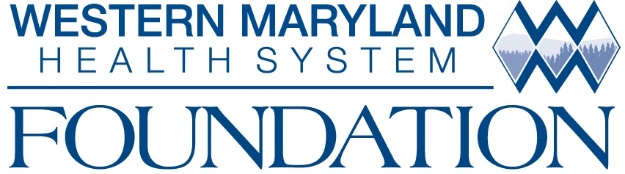 The Grant ProgramBackground and Purpose                                                                                                           The Ted A. Wolfe Fund Grant Program was established through a bequest by            Mr. Wolfe, an Allegany County native, with the stated purpose of supporting educational and/or medical needs of county individuals in need of financial assistance. The Western Maryland Health System Foundation, as recipient of the Ted A. Wolfe Fund, offers this Grant Program in support and recognition of our many community partners, as we work together to create a healthier, stronger region.  In accordance with Mr. Wolfe’s stated wishes, grant funding may be used exclusively for beneficiaries who are:  Allegany County, Maryland residentsIndividuals with a proven financial needIn need of educational and/or medical services  The Grant Application Process                                                              Request for Proposals
The Western Maryland Health System Foundation invites proposals, under an annual competitive Request for Proposal (RFP) process, and awards grants which provide Allegany County residents with educational and/or medical services.  

Eligible Requests
Organizations which provide educational and/or medical services directly benefiting Allegany County, Maryland residents are eligible to apply. Grants are not made to individuals. Medical services do not include food or nutrition programs for the purpose of this grant.  

Applicant organizations must meet the following criteria:Nonprofit organization with proof of tax-exempt statusStrong board involvement and competent staff or volunteer leadershipReasonable propensity for achieving stated goalsWillingness and ability to provide a final report of outcomes and resultsGrant distributions for 2022 are anticipated to fall within the $2,500 to $10,000 range, although applicants may make requests based on their needs. This RFP is for one-time, short-term projects (one-year, maximum).The Grant Review ProcessTimeline:                                                                                                                            Grant Applications are due no later than 5:00 p.m. June 30, 2022. Award announcements will be made by July 29, 2022.     Application Procedures and Contents
Applications must contain the items below, including all requested attachments.                          We will contact you if we have questions or require additional information. Cover page, consisting of:Organization’s name, address, telephone number, and email addressContact person, with individual information, if different from aboveTax-exempt status and ID numberRequested amount of fundingOne sentence purpose of requestSignature of agency or organization directorNarrative (limited to four pages, maximum) including:Mission/Purpose of OrganizationCredentials for carrying out projectProposed Project, Activity, and NeedTarget Audience (who, how many, by when)Expected OutcomesAmount Requested with Explanation of NeedPlan for Measuring Results                                                                                                      Appendices (Attachments, not to exceed 7 pages)Board of Directors and OfficersKey Staff Resumes (limit of three)Organizational Operating Budget List of Current Funding Sources clearly showing the need for Wolfe fundingApplication Submission                                                                                                  Applications should be submitted to:Western Maryland Health System Foundation                                                                             P.O. Box 539, Cumberland, MD  21501-0539                                                                                             or by email to: wmfoundation@upmc.eduFor more information regarding the Ted A. Wolfe Fund Grant application,contact the WMHS Foundation office at 240-964-8061.